Profil Jobiste 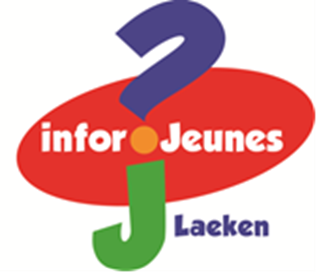 Nom	:Prénom	:E-mail	:Téléphone	:Âge	:Permis B : OUI / NONEtude (année 2015-2016) : Secondaire ou Supérieure	 Année d’étude : Option :Connaissances linguistiques :  Excellent : Moyen : Notion :Noircis la ou les case(s) correspondant à tes attentes. Animation (Souvent être en possession du brevet) Divers (nettoyage, puéricultrice, infirmière, courtier en vélo…) Horeca (de la plonge au service en salle) Hôtesse-Promoboy (salon de l’auto…) Secteur commercial (magasin…) Secteur social (ONG…) Secteur scolaire (2cole de devoir…) Peu importe le secteurNous reprendrons contact avec toi, dès qu’un job te correspondra !A renvoyer à auroreijlaeken@gmail.com